	                                  PRACOWNIK PRODUKCJI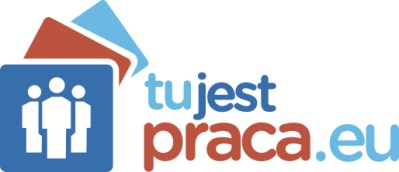 	    W PRZETWÓRSTWIE SPOŻYWCZYM                                                           SEVERN & WYE SMOKERY LTD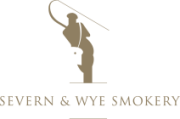 	                                            Gloucestershire, Chaxhill, Westbury-on-Severn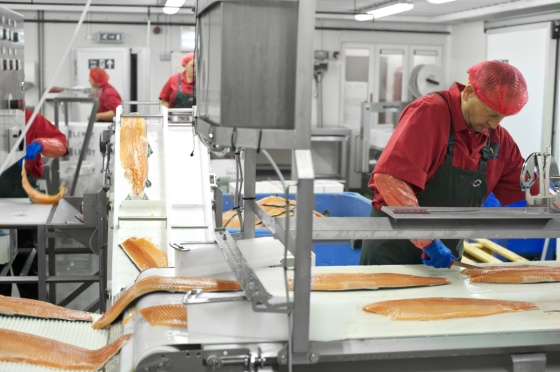 